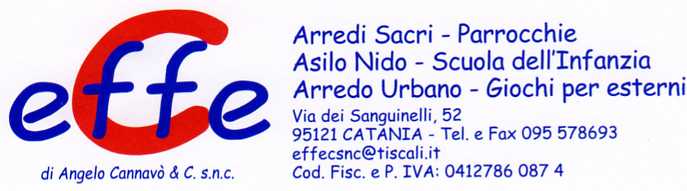 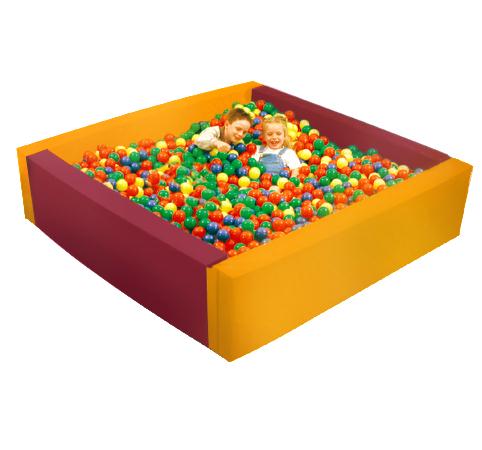 Descrizione:Piscina morbida, composta da 4 elementi componibilicome sponde e materasso di base.Rivestimento in PVC classe 1 resistente al fuoco,senzaftalati, adatto quindi anche a bambini con età inferioreai 3 anni, interno 100% gommapiuma densità21kg/mc, chiusure di sicurezza realizzate in velcro.I componibili sono dotati di base in PVC antiscivolo esenza cerniere a vista per non ferire i bambini, ma conapplicazione tramite velcro.Facilmente lavabile con acqua e sapone senza ausiliodi detergenti.Palline escluse.Abbinamenti colori disponibili:A) Verde scuro, verde chiaroB) Amaranto, arancioC) Blu scuro, azzurroDa verificarsi in base alle disponibilità di magazzinoCategoria: Piscine morbideCodice: BM36009